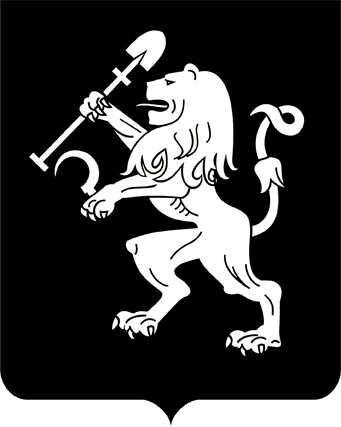 АДМИНИСТРАЦИЯ ГОРОДА КРАСНОЯРСКАПОСТАНОВЛЕНИЕОб утверждении тарифов (цен) на платные услуги (работы), оказываемые муниципальным автономным дошкольным образовательным учреждением «Детский сад № 257 комбинированного вида»На основании решения городской комиссии по рассмотрению            тарифов (цен) (протокол от 05.06.2020 № 10), в соответствии со статьей 101 Федерального закона от 29.12.2012 № 273-ФЗ «Об образо-               вании в Российской Федерации», статьей 17 Федерального закона                      от 06.10.2003 № 131-ФЗ «Об общих принципах организации местного самоуправления в Российской Федерации», решением Красноярского городского Совета от 22.12.2006 № 12-263 «О порядке установления   тарифов (цен) на услуги (работы) муниципальных предприятий и учреждений», руководствуясь статьями 41, 58, 59, 66 Устава города Крас-ноярска, ПОСТАНОВЛЯЮ:1. Утвердить тарифы (цены) на платные услуги (работы), оказываемые муниципальным автономным дошкольным образовательным учреждением «Детский сад № 257 комбинированного вида», согласно приложению.2. Настоящее постановление опубликовать в газете «Городские новости» и разместить на официальном сайте администрации города.3. Постановление вступает в силу со дня его официального опубликования.Глава города                                                                                 С.В. ЕреминПриложениек постановлениюадминистрации городаот ____________ № _________ТАРИФЫ (ЦЕНЫ)на платные услуги (работы), оказываемые муниципальным автономнымдошкольным образовательным учреждением «Детский сад № 257комбинированного вида»* Под часом понимается продолжительность занятий в соответствии               с рекомендуемыми режимами занятий, предусмотренными государствен-ными санитарными правилами и нормативами для образовательных учреждений соответствующих типов и видов.14.08.2020№ 622№ п/пНаименование услуги (работы)Количество человекв группеТариф,руб./чел./час.*1Творческая студия «Самоделкин»4170,002Вокал 8200,003Хореография4200,004Дополнительная программа раннего возраста «Паровозик-кроха»5170,005Индивидуальные занятия с учителем-логопедом1450,006Индивидуальные занятия с педагогом-психологом 1450,007Индивидуальные занятия с учителем-дефектологом1450,008Групповые занятия с учителем-логопедом3300,009Групповые занятия с учителем-дефектологом3300,0010Групповые занятия с педагогом-психологом3250,0011Обучение чтению и письму (групповые занятия)4170,00